Súťaž „TOP Cukrár 2015“ pozná už svojich víťazov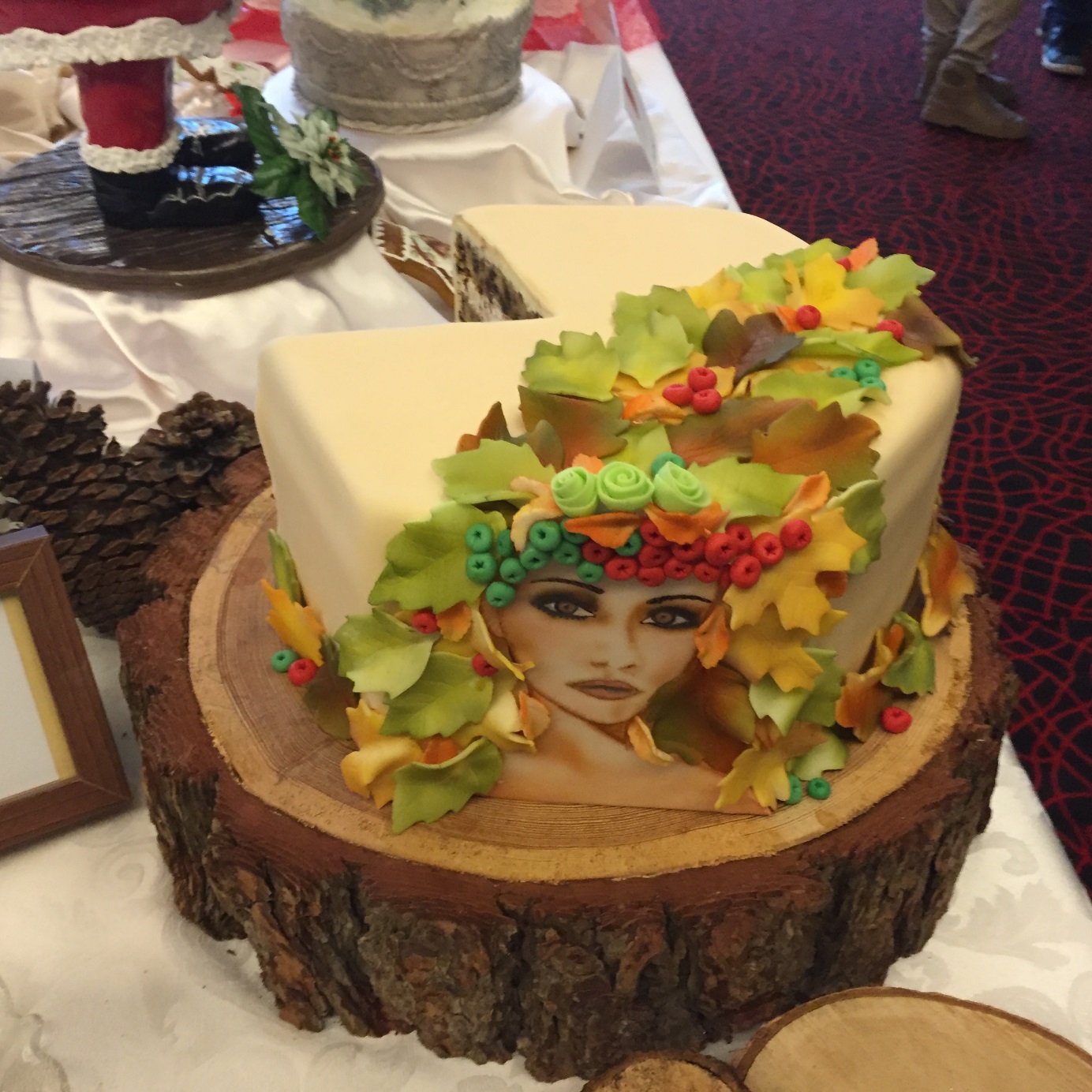 Klub cukrárov Slovenského zväzu kuchárov a cukrárov  organizoval IV. Ročník súťaže „TOP CUKRÁR“ ako samostatnú súťaž v rámci výstavnej súťaže  „Žilinská gastronomická jeseň“, ktorá sa konala 9. decembra 2015 v žilinskom hoteli Holiday Inn.Súťažilo sa v kategóriách :Cukrár junior  a cukrár senior: Príprava 3 tanierových dezertovMisa so 4 druhmi sladkého pečivaMisa so 4 druhmi rautových dezertov Cukrárska artistika2 slávnostné torty s voľným výberom témy
Hodnotila sa:Originalita, nápaditosť, precíznosť, používanie moderných prvkov cukrárskej výroby, módne trendy, vhodné chuťové a farebné doladenie, celkový dojem , dodržiavanie časového limitu, písomný popis – stručný, čistota - dodržiavanie hygienických zásad, prezentácia. Výsledky súťaže „TOP CUKRÁR 2015“Súťažná  kategória junior  - počet súťažiacich 11Zlatá medaila 1. miesto  Č.5. Monika Budayová, Katarína Trníková, SOŠ obchodu a služieb Púchov ( počet bodov 95 )2. miesto Č.14. Ivana Chovančíková, Eva Puváková, Súkromná stredná odborná škola EDUCO- Slanická osada Námestovo ( počet bodov 92 ) 3. miesto Č.12. Karol Tarr, SOŠ Potravinárska, Cabajská 6, Nitra ( počet bodov 91 )Zlatá medaila Č.11. Petra Krčmáriková,  SOŠ hotelových služieb a obchodu,  Zvolen ( počet bodov 90 ) Strieborná medailaČ.13. Mária Púchovská, SOŠ Potravinárska, Cabajská 6, Nitra ( počet bodov 87 )Č.10. Sandra Bariová , SOŠ hotelových služieb a obchodu,  Zvolen ( počet bodov 86 )Č.1.  Monika Ogureková , SOŠ obchodu a služieb Martin ( počet bodov 80  )Bronzová medaila Č.7. Stanislava Urbaníková, Kristína Rokyčáková, SOŠ obchodu a služieb,  Čadca ( počet bodov 79 )Č.4. Silvia Macháčová, Stredná odborná škola obchodu a služieb  Piešťany (počet bodov 75)Č.2. Miroslava Macíková, Romana Števčeková , Hotelová Akadémia, Liptovský Mikuláš(počet bodov 72 )Č. 3. Medea Hubinská, Stredná odborná škola obchodu a služieb Piešťany ( počet bodov 72)Súťažná kategória senior  - počet súťažiacich 3Zlatá medaila Č. 8. Mária Runáková - Šaľa ( počet bodov 90)Č. 9. Mária Segíňová , Žilina ( počet bodov 85)Č. 6. Petra Masárová – Bystrička, Martin ( počet bodov 84)Absolútny víťaz - TOP CUKRÁR 2015Č.5. Monika Budayová , Katarína Trníková, SOŠ obchodu a služieb PúchovVíťazom srdečne blahoželáme , všetkým súťažiacim Ďakujeme za účasť v súťaži a tešíme sa na stretnutie v Ďalšom ročníku súťaže TOP CUKRÁR. 